KLASA: 400-08/18-01/11URBROJ: 2113/03-03-18-6Stubičke Toplice, 03.09.2018.Na temelju članka 9a. st. 4. Zakona o financiranju javnih potreba u kulturi (Nar. nov. br. 47/90, 27/93 i 38/09) i članka 46. st. 2. t. 3. Statuta Općine Stubičke Toplice (Službeni glasnik Krapinsko-zagorske županije br. 16/09, 9/13 i 15/18), Općinski načelnik utvrđuje prijedlogODLUKE O   IZVRŠENJU PROGRAMA JAVNIH POTREBA U KULTURIZA RAZDOBLJE 01.01.2018. DO 30.06.2018. GODINEI.Općina Stubičke Toplice 1. izmjenom Proračuna za 2018. godinu osigurava financijska sredstva za program javnih potreba u kulturi u iznosu od 210.220,00 kuna, a do 30.06.2018. godine izvršeno je 150.734,77 kn.II.Javne potrebe u kulturi za koje se osiguravaju sredstva iz Proračuna Općine jesu kulturne djelatnosti i poslovi te akcije i manifestacije u kulturi od interesa za Općinu Stubičke Toplice, a osobito:akcije i manifestacije u kulturi koje pridonose razvitku i promicanju kulturnog života Općine,financiranje materijalnih rashoda i rashoda za usluge poslovnog prostora čija je namjena Općinska knjižnicafinanciranje rashoda za redovnu knjižničnu djelatnost i nabavu knjiga za proračunskog korisnika Općinsku knjižnicu Stubičke TopliceIII.Program javnih potreba u kulturi obuhvaća podupiranje rada i projekata udruga s područja Općine Stubičke Toplice, sukladno rezultatima natječaja, pokroviteljstvo kulturnih manifestacija te financiranje rashoda  proračunskog korisnika Općinska knjižnica Stubičke Toplice.Izvor sredstava za financiranje javnih potreba u kulturi je proračun Općine – opći prihodi i primci. IV.Za javne potrebe u kulturi osiguravaju se sredstva kao slijedi:V.Prijedlog Odluke o izvršenju programa javnih potreba u kulturi za razdoblje 01.01.2018. do 30.06.2018. godine upućuje se Općinskom vijeću na donošenje.Općinski načelnikJosip Beljak, dipl. ing. agr.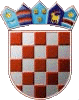 REPUBLIKA HRVATSKAKRAPINSKO-ZAGORSKA ŽUPANIJAOPĆINA STUBIČKE TOPLICENAČELNIKRedni brojNaziv aktivnostiPozicija u proračunuPlan za 2018.(kn)Izvršenje 30.06.2018. (kn)1.Općinska knjižnica-materijalni rashodi i rashodi za uslugeA10510517.400,008.303,722.Projekti udruga građanaA10510217.000,0010.000,003.Pokroviteljstvo manifestacijaA10510370.000,00112.139,194.Proračunski korisnik Općinska knjižnica Stubičke TopliceA105106105.820,0020.291,86U K U P N O:U K U P N O:U K U P N O:210.220,00150.734,77